4th Grade SpellingRegular List4th Grade SpellingRegular List4th Grade SpellingChallenge List4th Grade SpellingChallenge List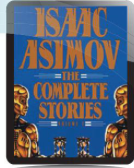 Unit 5Lesson 25:Isaac Asimov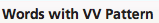 1.idea2.lion3.usual4.radio5.liar6.poem7.India8.piano9.January 10.quiet 11.poet12.science13.diary14.violin15.period16.February 17.cereal 18.video 19.meteor20.rodeo Unit 5Lesson 25:Isaac Asimov1.idea2.lion3.usual4.radio5.liar6.poem7.India8.piano9.January 10.quiet 11.poet12.science13.diary14.violin15.period16.February 17.cereal 18.video 19.meteor20.rodeo Unit 5Lesson 25:Isaac Asimov1.steel2.steal3.aloud4.allowed5.ring6.wring7.lesson8.lessen9.who’s 10.whose11.manor12.manner13.pedal14.peddle15.berry16.bury17.hanger18.hangar 19.overdo20.overdueUnit 5Lesson 25:Isaac Asimov1.steel2.steal3.aloud4.allowed5.ring6.wring7.lesson8.lessen9.who’s 10.whose11.manor12.manner13.pedal14.peddle15.berry16.bury17.hanger18.hangar 19.overdo20.overdue